Rio Festival Gay de Cinema chega à quarta edição com mais de 100 filmes  Celebrando a diversidade e a inovação, evento acontece de 3 a 13 de julho na Caixa Cultural e em diversos espaços culturais da cidadeDe 3 a 13 de julho, o Rio de Janeiro será a capital mundial do cinema gay. Contando com obras de 24 países, além de convidados internacionais, o Rio Festival Gay de Cinema chega à quarta edição ampliando seu circuito – incluindo pela primeira vez sessões na Zona Norte da cidade – e com um recorde de filmes em exibição. Entre longas, médias e curtas metragens, serão 103 produções que, segmentadas em várias mostras, vão abordar a diversidade de gênero e a sexualidade por diferentes pontos de vista. O carro-chefe da programação é a Competição Internacional de Longas-Metragens, que vai receber 14 filmes inéditos – entre eles o documentário OUT in the Line UP (2014), que abre o festival com apresentação do produtor francês Thomas Castets, também fundador do grupo Gay Surfers. Já a Competição Internacional de Curtas-Metragens vai contar com 57 filmes.Os demais títulos vão se dividir entre a Mostra Circuito (três longas), o Especial Cervantes (quatro longas e um média), o Especial Esportes (dois longas), o Especial Diversidade em Animação (dez curtas), o Especial Dança em Foco (dez curtas) e a Filmografia JC Calciano, com três longas – incluindo um inédito, The 10 Year Plan (2014) – do realizador norte-americano. Haverá ainda a participação da cantora argentina Susy Shock, que vai apresentar o show Poemario Trans Pirado após a exibição do filme do qual faz parte, o média-metragem Andrea (2013). Uma novidade é o seminário “Sexualidade, gênero e performance”, que tem como objetivo discutir maneiras pelas quais é possível romper as barreiras da performatividade e colocá-las em um lugar político-social de destaque. Entre os palestrantes estarão artistas, ativistas e nomes que de alguma forma contribuem para a causa LGBT.“O RioFGC foi construído com muito orgulho a partir do termo ‘gay’, o mais plural para englobar todos aqueles que se identificam com um estilo de vida moderno e que incorpora o espírito criativo da cultura jovem. ‘Gay’ aqui não é somente sexualidade – é libertação, inovação e experimentação em cinema”, afirma Alexander Mello, diretor e curador do evento.O circuito do Rio Festival Gay de Cinema abrange o Centro do Rio (Caixa Cultural, Centro Cultural da Justiça Federal e o Museu de Arte do Rio – MAR, que vai abrigar os seminários), a Zona Sul (Instituto Cervantes, em Botafogo) e a Zona Norte (Arena Carioca Jovelina Pérola Negra, na Pavuna, e Arena Carioca Dicró, na Penha), difundindo em toda a cidade, por meio da arte, os desejos, os anseios e o estilo de vida da comunidade. O Rio Festival Gay de Cinema 2014 tem o patrocínio da CAIXA. A programação completa pode ser acessada no site oficial do evento (www.riofgc.com.br). Serviço Rio Festival Gay de CinemaDe 3 a 13 de julho de 2014Classificação: 18 anosEspaçosAssessoria de imprensa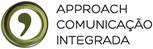 Giselly Azevedo - giselly.azevedo@approach.com.brJoão Veiga - joao.veiga@approach.com.br (21) 3461-4616 – ramal 137
CAIXA CULTURAL Cinemas 1 e 2End.: Avenida Almirante Barroso 25, Centro, Rio de JaneiroIngressos: R$ 4 (inteira) e R$ 2 (meia-entrada)Website: www.caixa.gov.br/caixaculturalTel.: (21) 3980-3815CENTRO CULTURAL JUSTIÇA FEDERALCine Cultural Justiça FederalEnd.: Avenida Rio Branco 241, Centro, Rio de JaneiroIngressos: R$ 12 (inteira) e R$ 6 (meia-entrada)Obs.: A venda dos ingressos antecipados para todas as sessões do festival no Centro Cultural Justiça Federal começa no dia 4 de julho, 13h30 na bilheteria do CCJF.Website: www.ccjf.trf2.gov.brTel.: (21) 3261-2550INSTITUTO CERVANTESAuditórioEnd.: Rua Visconde de Ouro Preto 62, Botafogo, Rio de JaneiroIngressos: R$ 12 (inteira) e R$ 6 (meia-entrada)Obs.: A venda dos ingressos antecipados para todas as sessões do festival no Instituto cervantes começa no dia 4 de julho, 13h30 na bilheteria do Auditório do Cervantes.Website: riodejaneiro.cervantes.esTel.: (21) 3554-5910MAR - MUSEU DE ARTE DO RIOAuditórioEnd.: Praça Mauá 5, Centro, Rio de JaneiroEntrada FrancaWebsite: www.museudeartedorio.org.brTel.: (21) 3031-2741ARENA JOVELINA PÉROLA NEGRAEnd.: Praça Énio s/n, Pavuna, Rio de JaneiroIngressos: R$ 1Tel.: (21) 3554-5910